grieving the Spirit. When we fail to exercise the Joy of our salvation & the peace of our hope the Spirit is grieved.'Restore unto me the joy of Thy salvation, . . .FILL YOU with JOY and Peace …THAT YE MAY ABOUND IN HOPE. the more believers are filled with joy and peace the greater will be their hope. The people of God have high hopes, and it is their privilege to seek from their Lord an increase and abundance of hope — not that faint and common hope of possibility or probability but a certain hope. Such a hope springs from faith,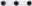 Faith rests upon the goodness and truth of Him who hath promised; and hope, raising itself upon faith so established, stands up and looks out to the future accomplishment of the promise.THROUGH THE POWER OF THE HOLY GHOST. Hope is produced in the mind by the working and power of the Spirit of God. The Father gives hope — He is the God of hope; but He gives it through the Holy Ghost.Our hope of redemption is the manifestation of the Holy Ghost. Hope is natural to the mind of man; and, in general, men have hope in the worst of times. But as to Divine things, hope is not natural to man: it is the fruit of the Spirit of God through faith in His Son.Exposition of the Epistle to the Romans.The Hope of the Jews ought to be our hope . . . Hope in the promises of God.The Jews glorify God among the Gentiles (Rom. 15:9, quoting Ps. 18:49)The Gentiles rejoice with the Jews (Rom. 15:10, quoting Deut. 32:43)All the Jews and Gentiles together praise God (Rom. 15:11, quoting Ps. 1 17: 1)Christ shall reign over Jews and Gentiles (Rom. 15: 12, quoting Isa. 1 1: 10)Bible Exposition Commentary (BE Series) - New Testament - New Testament, Volume l .2